ПРОЄКТВСІ ПУНКТИ Є ОБОВ’ЯЗКОВИМИ ДЛЯ ЗАПОВНЕННЯ!Інформація про автора/ку проєкту:1. Назва проєкту (не більше 15 слів): Тенісний стіл на пришкільній ділянці.2. ПІБ автора/ки або команди авторів проєкту:Гаврилишин Владислав, Вояк Арсен, Легкун Анастасія3.  Тематика проєкту:Спорт та дозвілля учнів4. Місце реалізації проєкту Пришкільна ділянка біля стадіону5. Потреби яких учнів задовольняє проєкт (основні групи учнів, які зможуть користуватися результатами проекту, як ними буде використовуватись проєкт, які зміни відбудуться завдяки користуванню реалізованим проєктом):  Теніс зможуть грати учні 1-11 класів. Учні будуть активно проводити вільний час та ще й на свіжому повітрі, а це для них справді корисно.6. Часові рамки впровадження проєкту (скільки часу потрібно для реалізації):2-3 місяці7. Опис проекту(проблема, на вирішення  якої він спрямований; запропоновані рішення; пояснення, чому саме це завдання повинно бути реалізоване і яким чином його реалізація вплине на подальше життя навчального закладу. У нашій школі є тенісний стіл в приміщенні, але цього не достатньо, адже полюбляє грати теніс велика кількість учнів. У приміщенні нема місця для того, щоб поставити ще один стіл, а на вулиці його достатньо, тим паче в часи пандемії школярам краще спілкуватись та проводити більше часу на свіжому повітрі.8. Орієнтовна вартість (кошторис) проєкту (всі складові проєкту та їх орієнтовна вартість)  9. Додатки (фотографії, малюнки, схеми, описи, графічні зображення, додаткові пояснення, тощо) вказати перелік:Тенісний стіл для вулиці.Місце для реалізації проекту.Додаток 1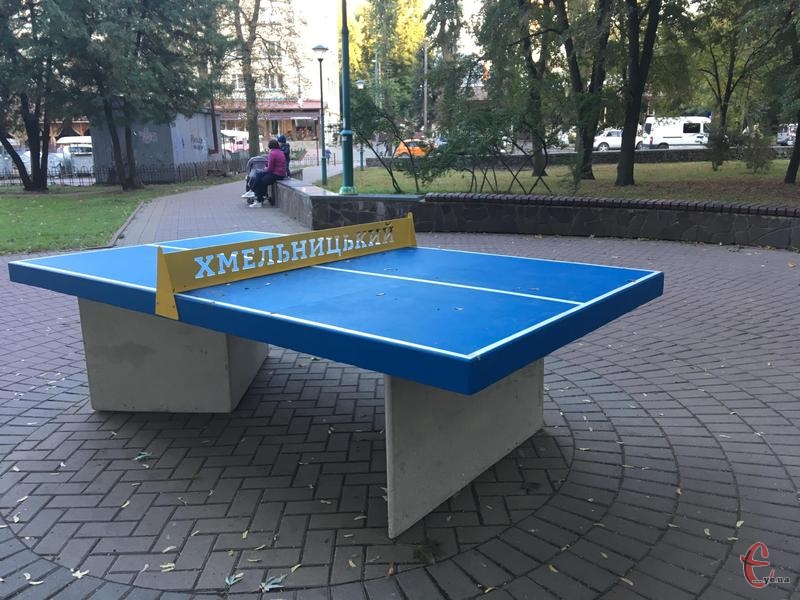 Додаток 2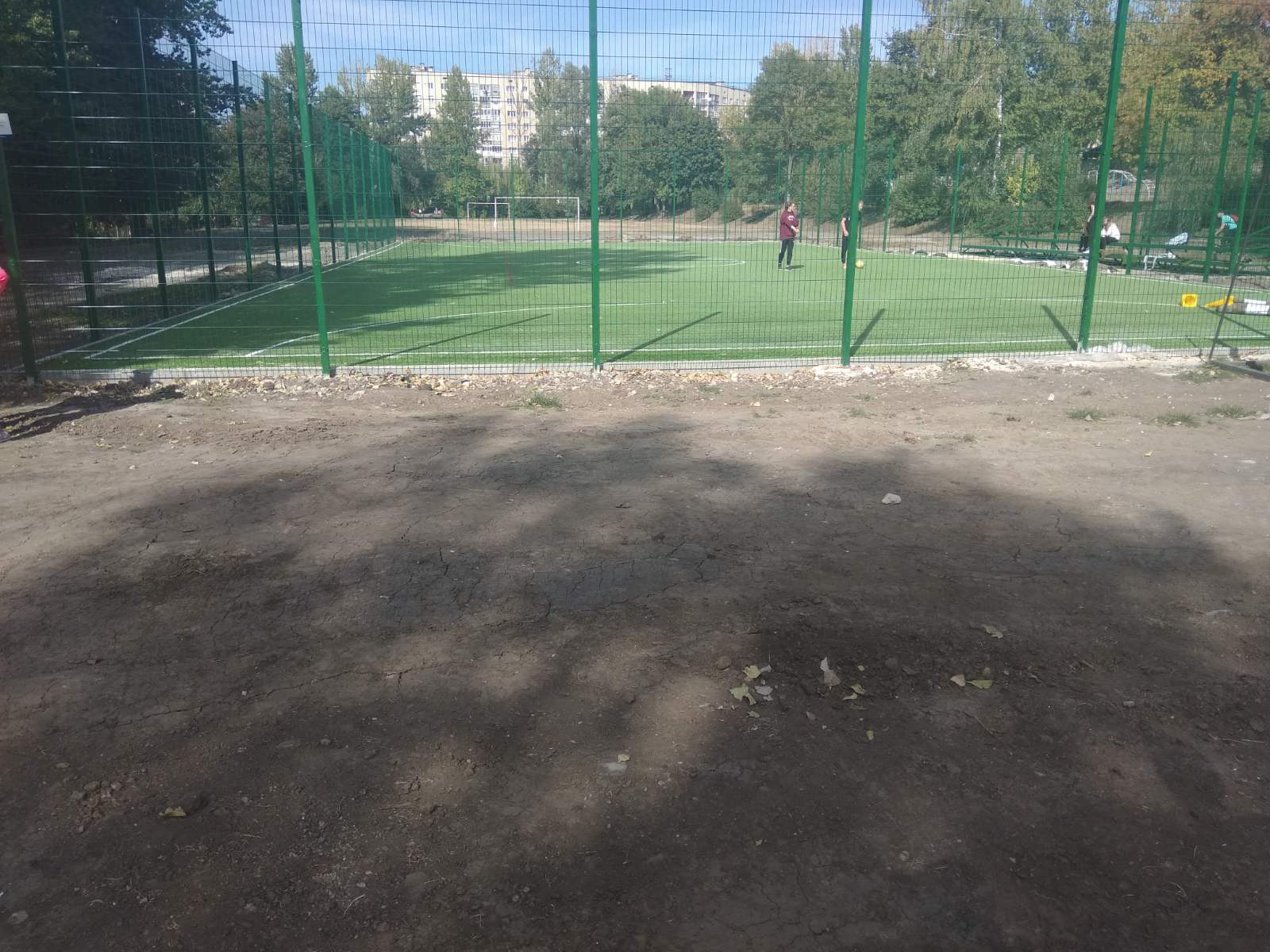 Номер та назва навчального закладуТернопільський ліцей №21-СМШ імені Ігоря ГеретиІдентифікаційний номер проєкту1Ім’я та Прізвище автора/киабо представника від командиГаврилишин ВладиславКлас навчального закладу:10-БE-mail:Vladichoc2004@ukr.netКонтактний № тел.0989452409ПідписІм’я та Прізвища учасників команди проєктуГаврилишин Владислав, Вояк Арсен, Легкун АнастасіяНайменування товарів(робіт, послуг)Вартість, грн. Закуп тенісного столу, монтування його 20000  ПДВ 4000 Доставка столу 3000 Тенісні ракетки 2 шт 1000 Мячики для гри в теніс 6 штук 200 ВСЬОГО – 28200грн